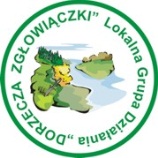 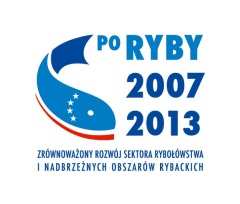 Załącznik do wniosku o dofinansowanie projektu pt.:…………………………………………………………………………………………………………………………………………………(Tytuł projektu)OŚWIADCZENIE POTWIERDZAJĄCE, IŻ WNIOSKODAWCA NIE POSIADA DOSWIADCZENIA W REALIZACJI PROJEKTÓW POCHODZĄCYCH ZE ŚRODKÓW UNII EUROPEJSKIEJ*……………………………………………... (imię i nazwisko) ……………………………………………….……………………………………………….(adres)Ja niżej podpisany/a oświadczam, że nie posiadam doświadczenia w realizowaniu projektów pochodzących ze środków Unii Europejskiej. Podane przeze mnie informacje są zgodne z prawdą na dzień podpisania formularza. …………………………………………………………					……………………………………………(Miejscowość, data)							   (podpis)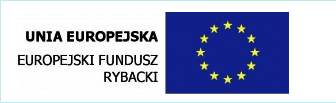 